1 – Note takingYou will need to take notes from one of the following sources. Corbett Maths videos are freely available. If you have a Hegarty Maths login from Y11, then you may prefer to use that.Corbett Maths video: https://youtu.be/phlus4x0UqMHegarty Maths video: 193 – Simultaneous equations by elimination 42 – Worked ExamplesRead through the Worked Examples, then use the same method and layout to attempt the ‘Your turn’.Worked Example 1: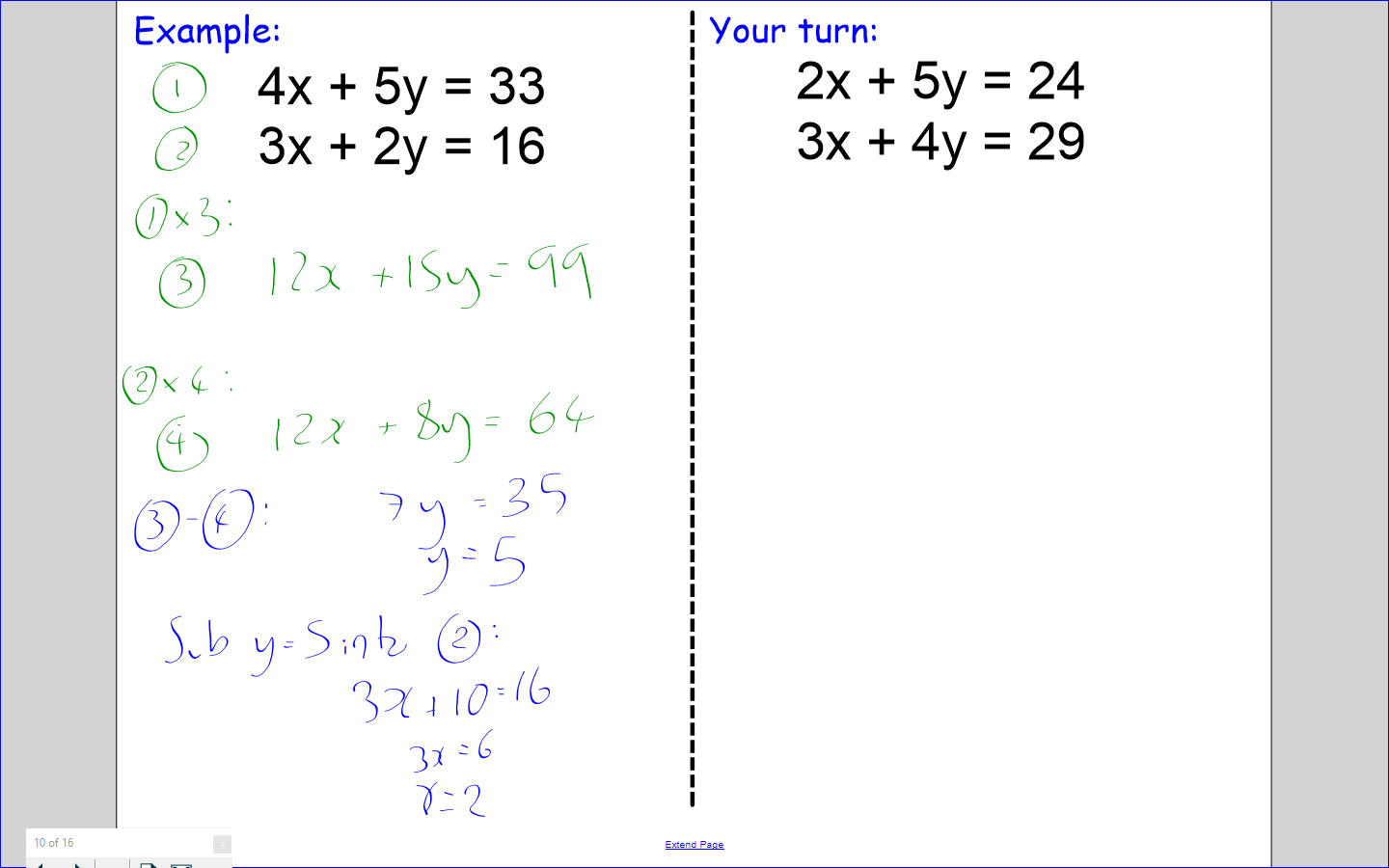 Worked Example 2: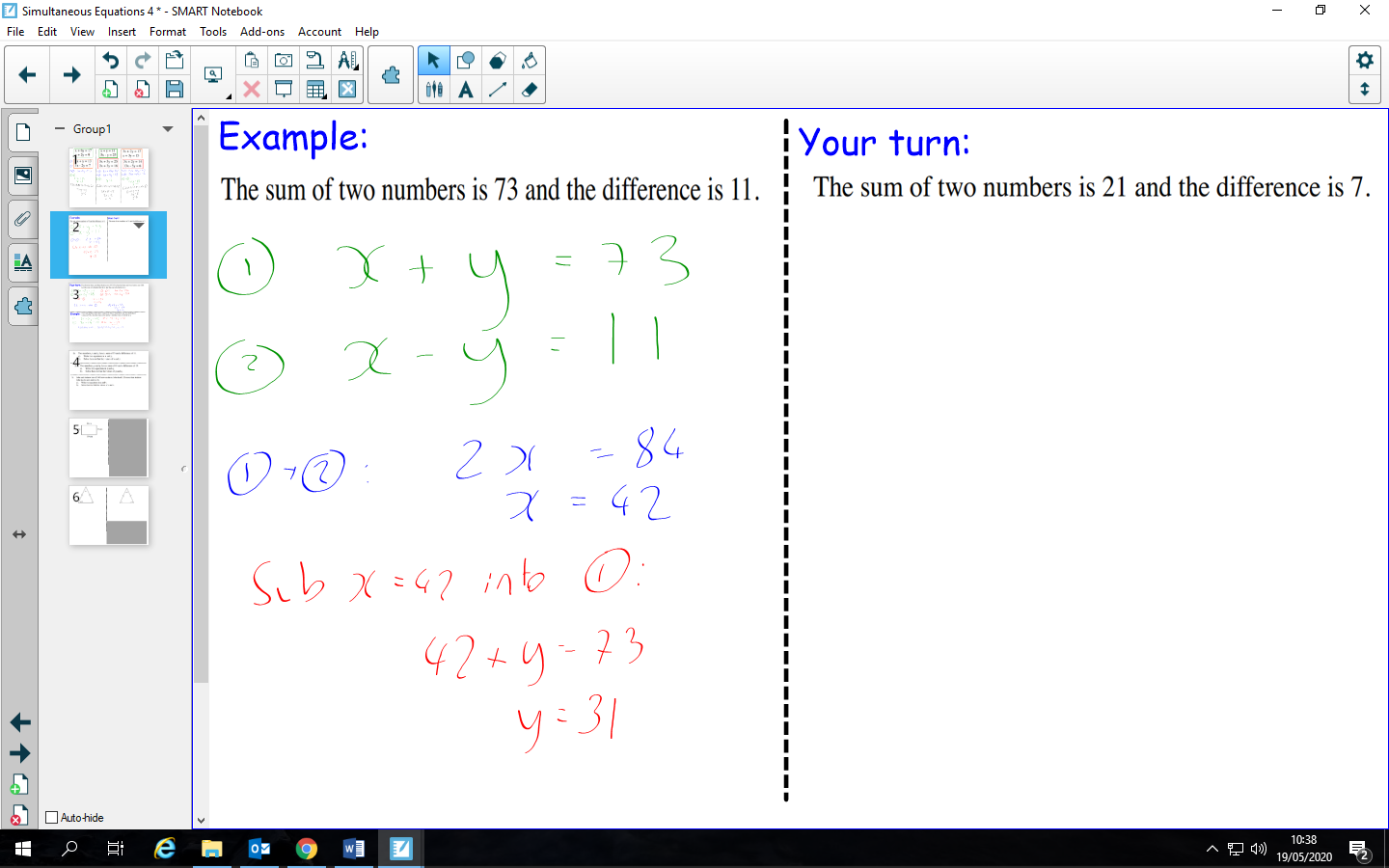 Worked Example 3: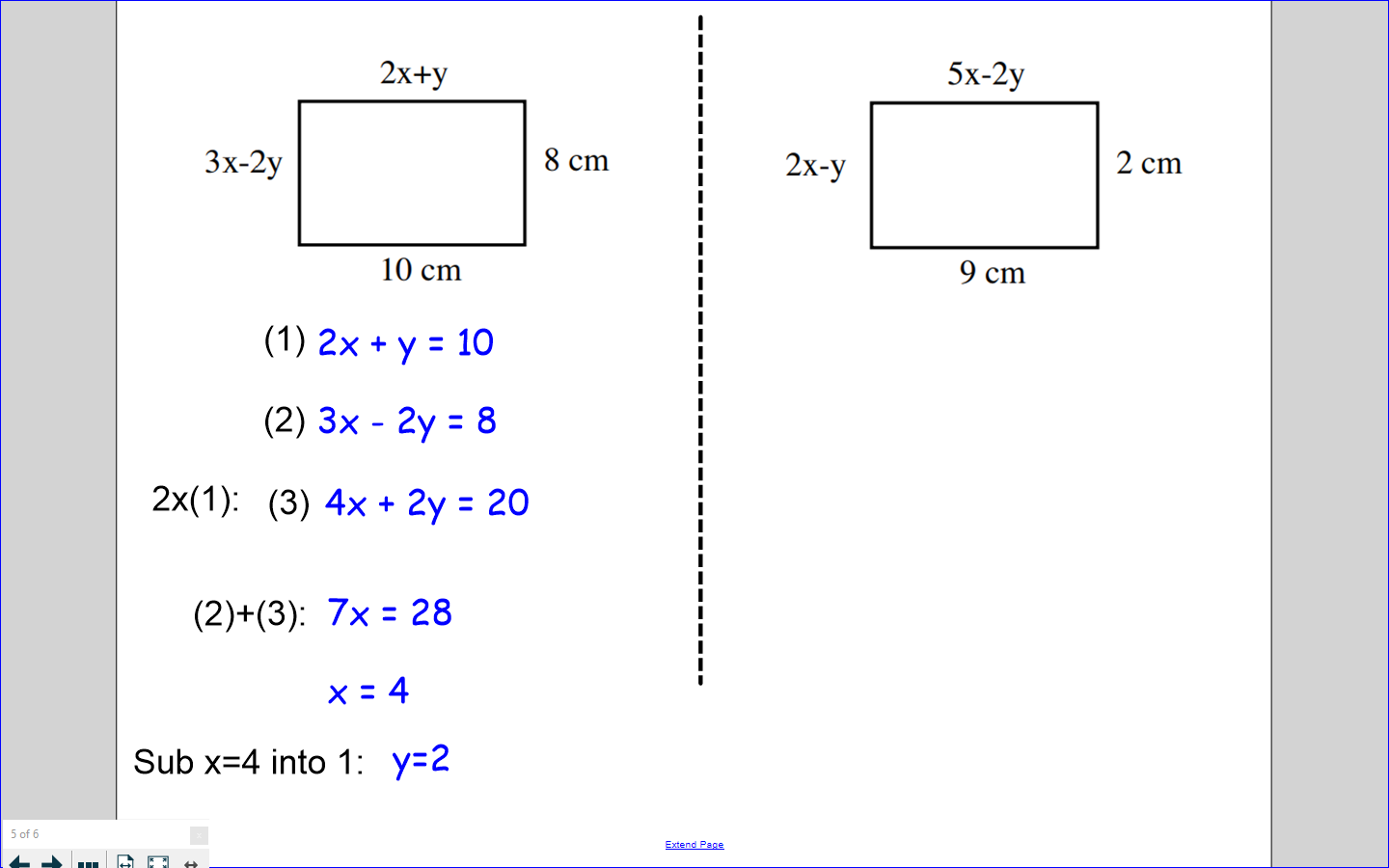 3 – PracticeComplete the three tasks, and use the answers to mark your work after.Task 1: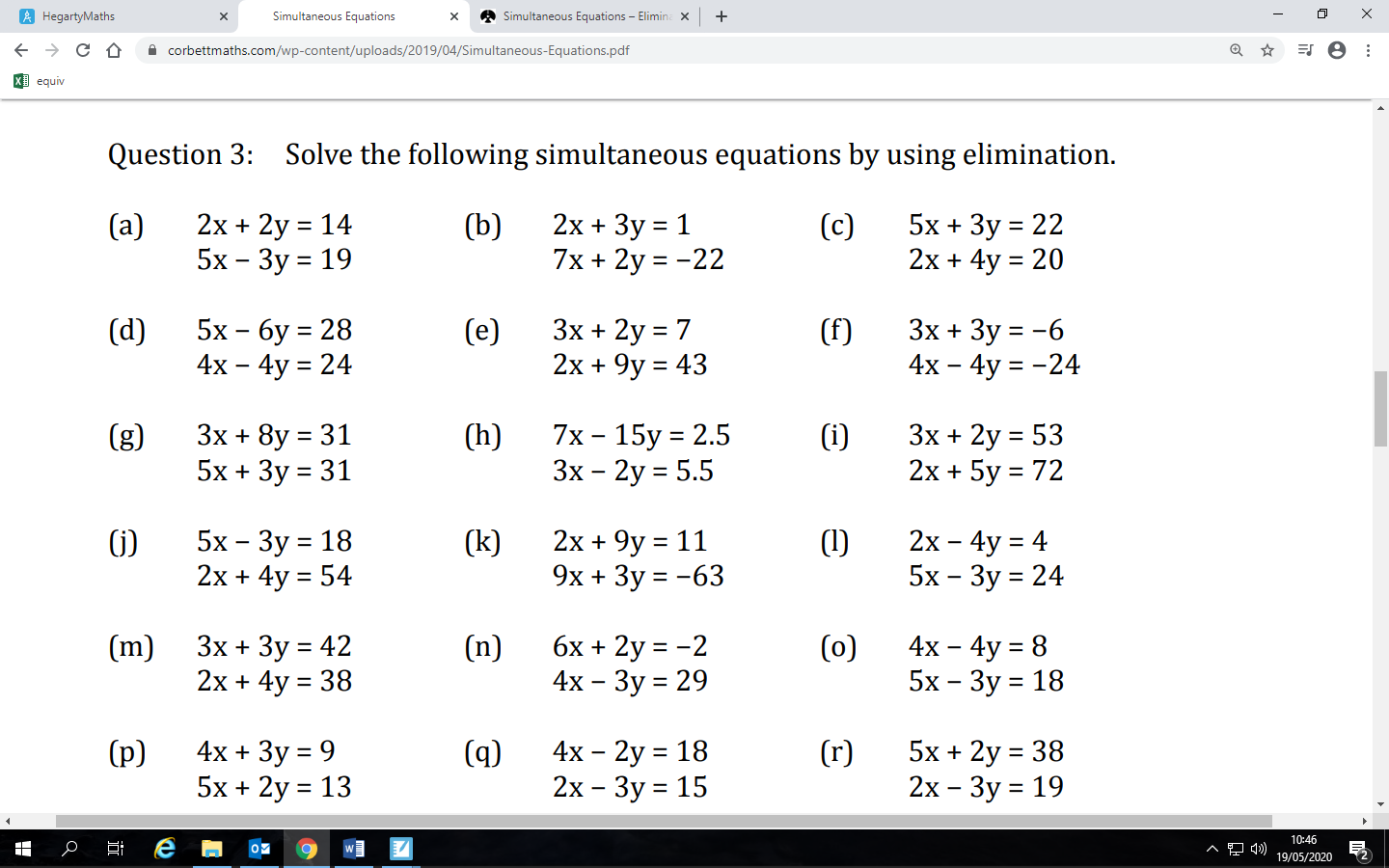 Task 2: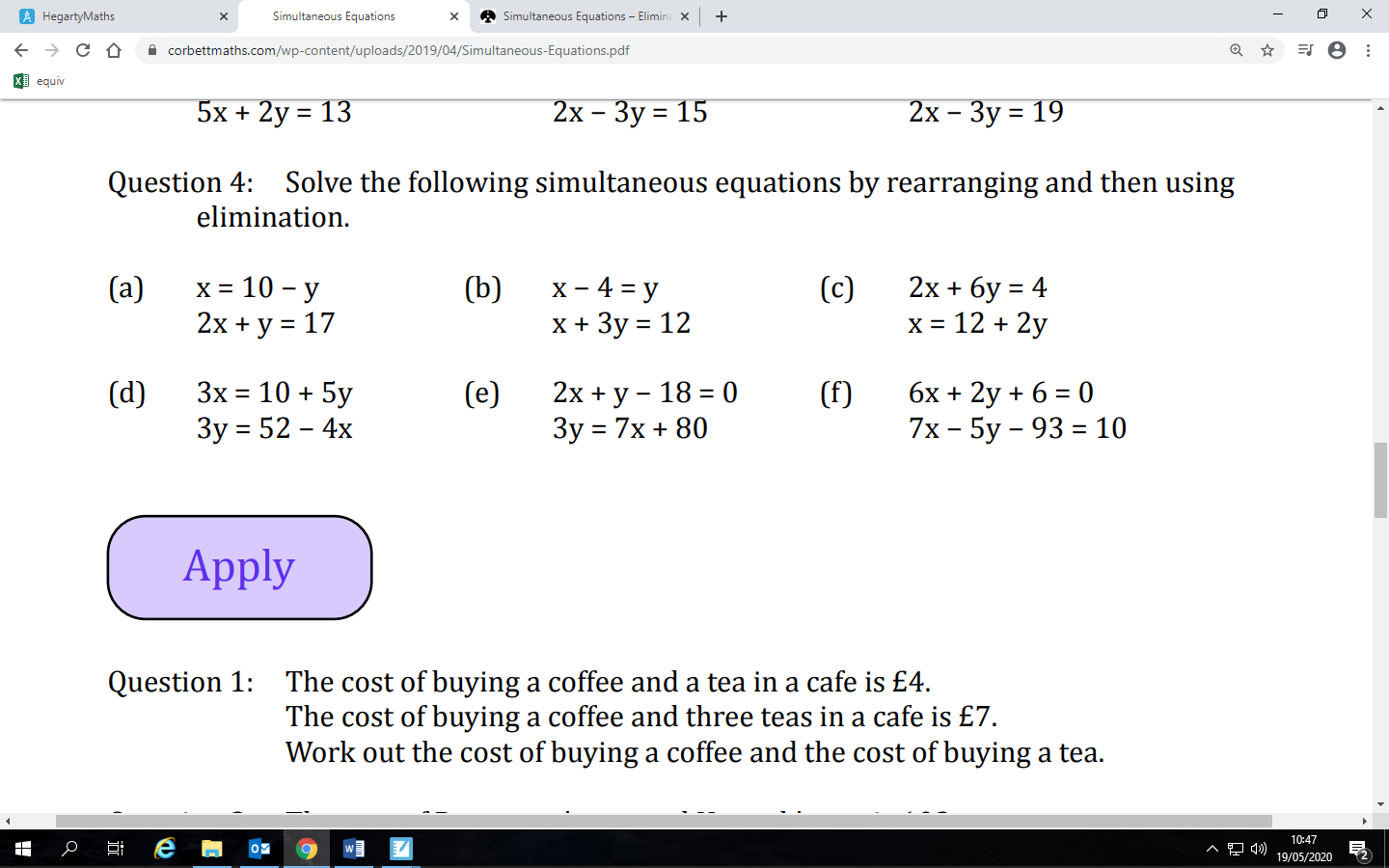 Task 3:c) 		d)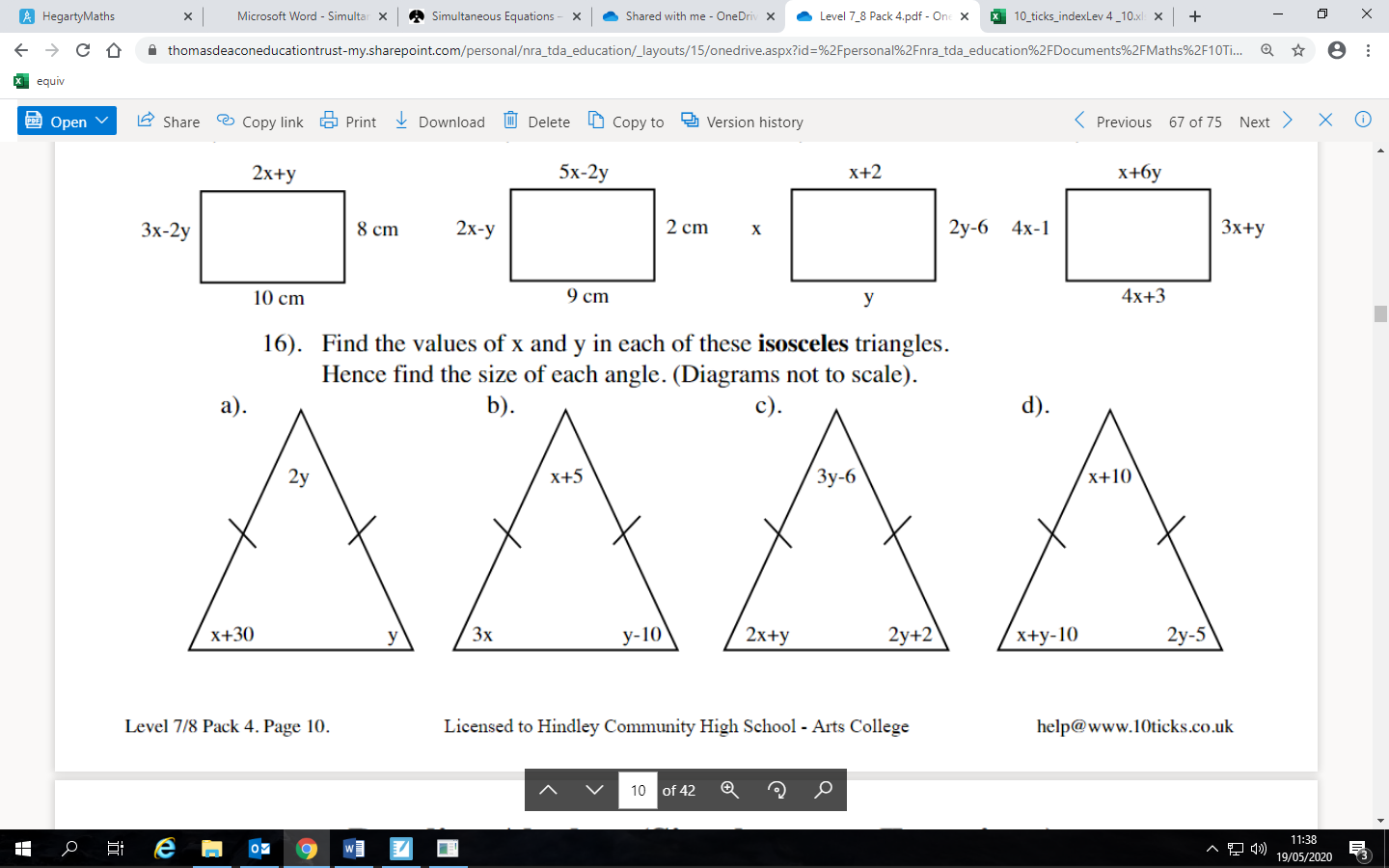 Answers 1: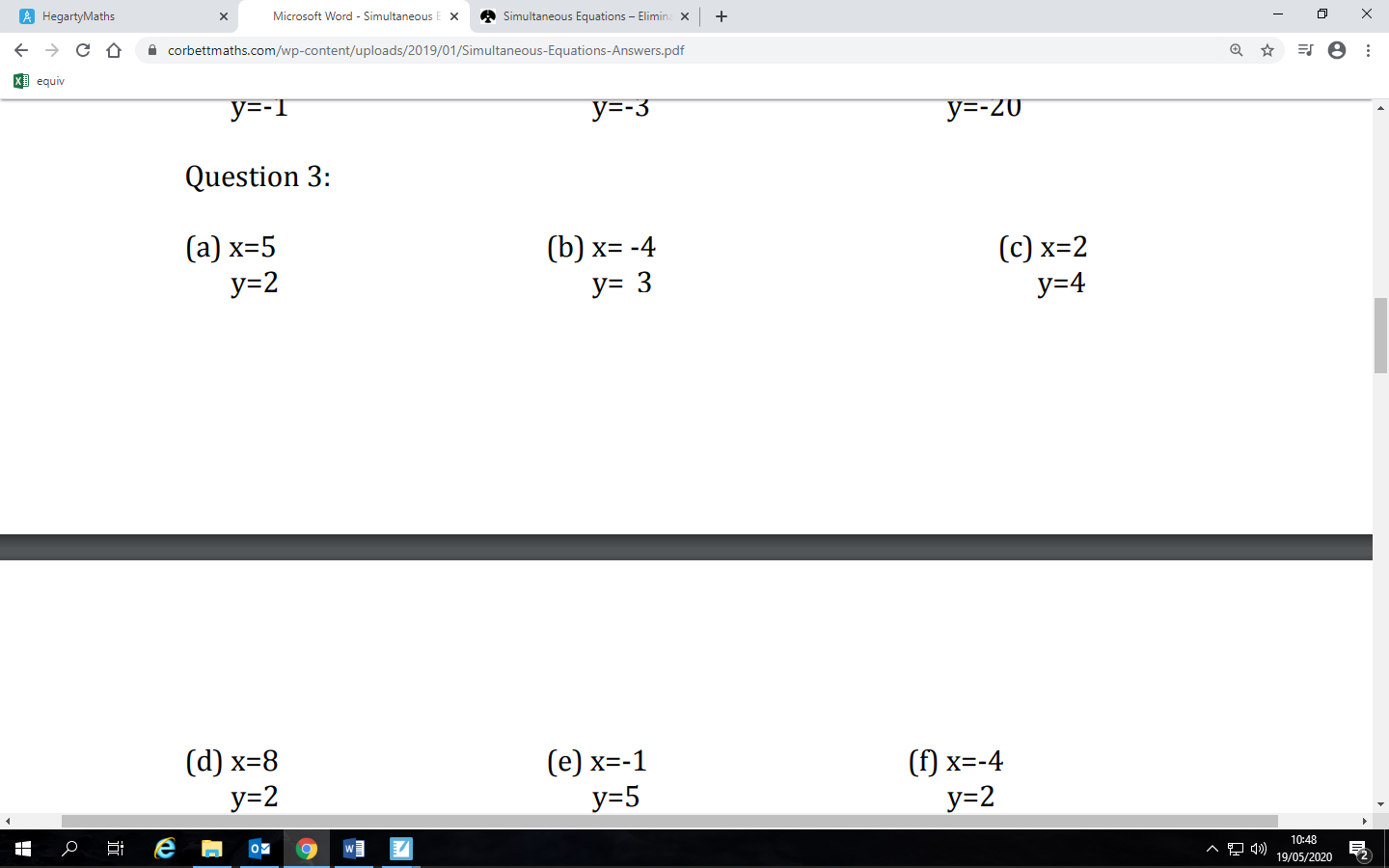 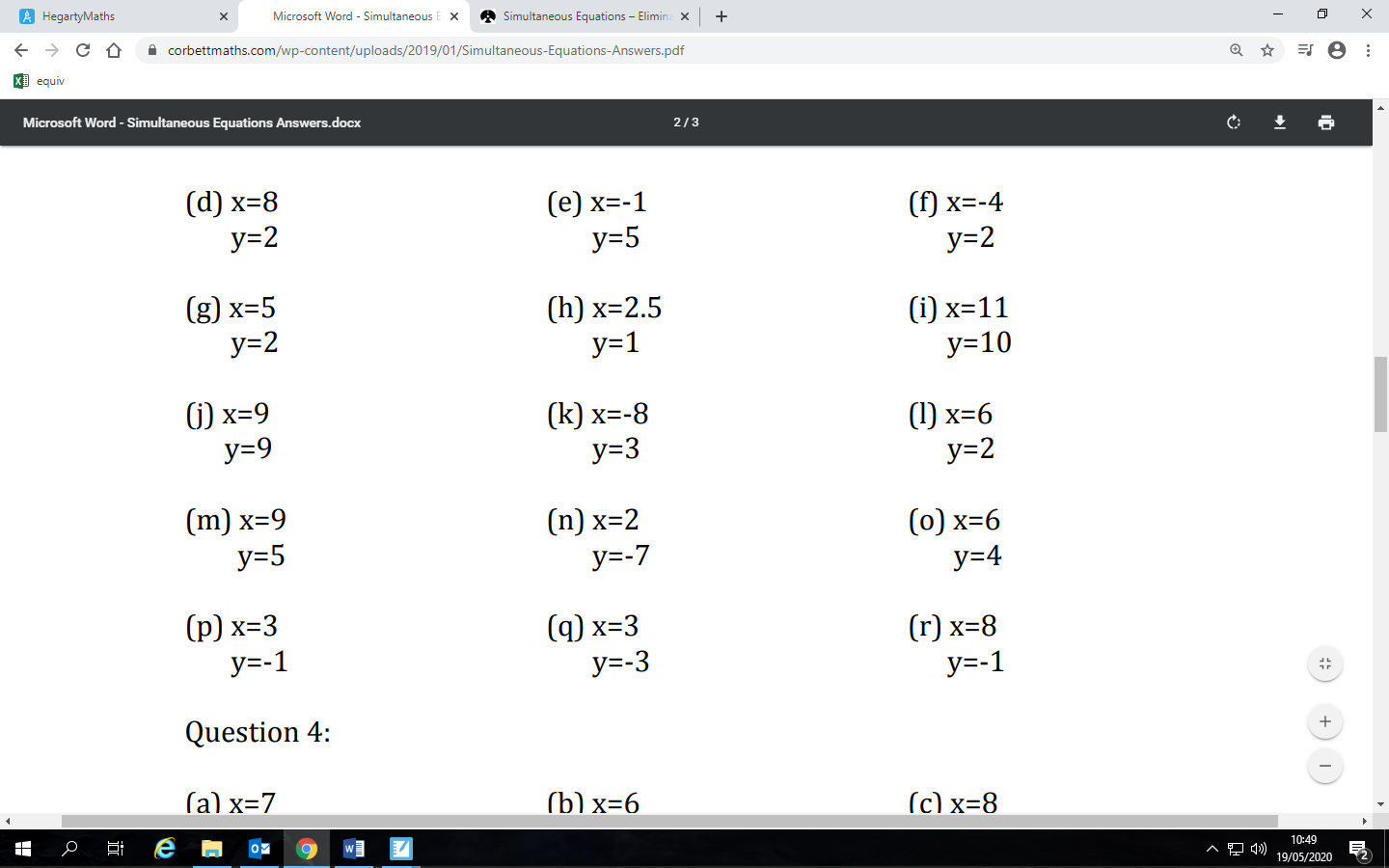 Answers 2: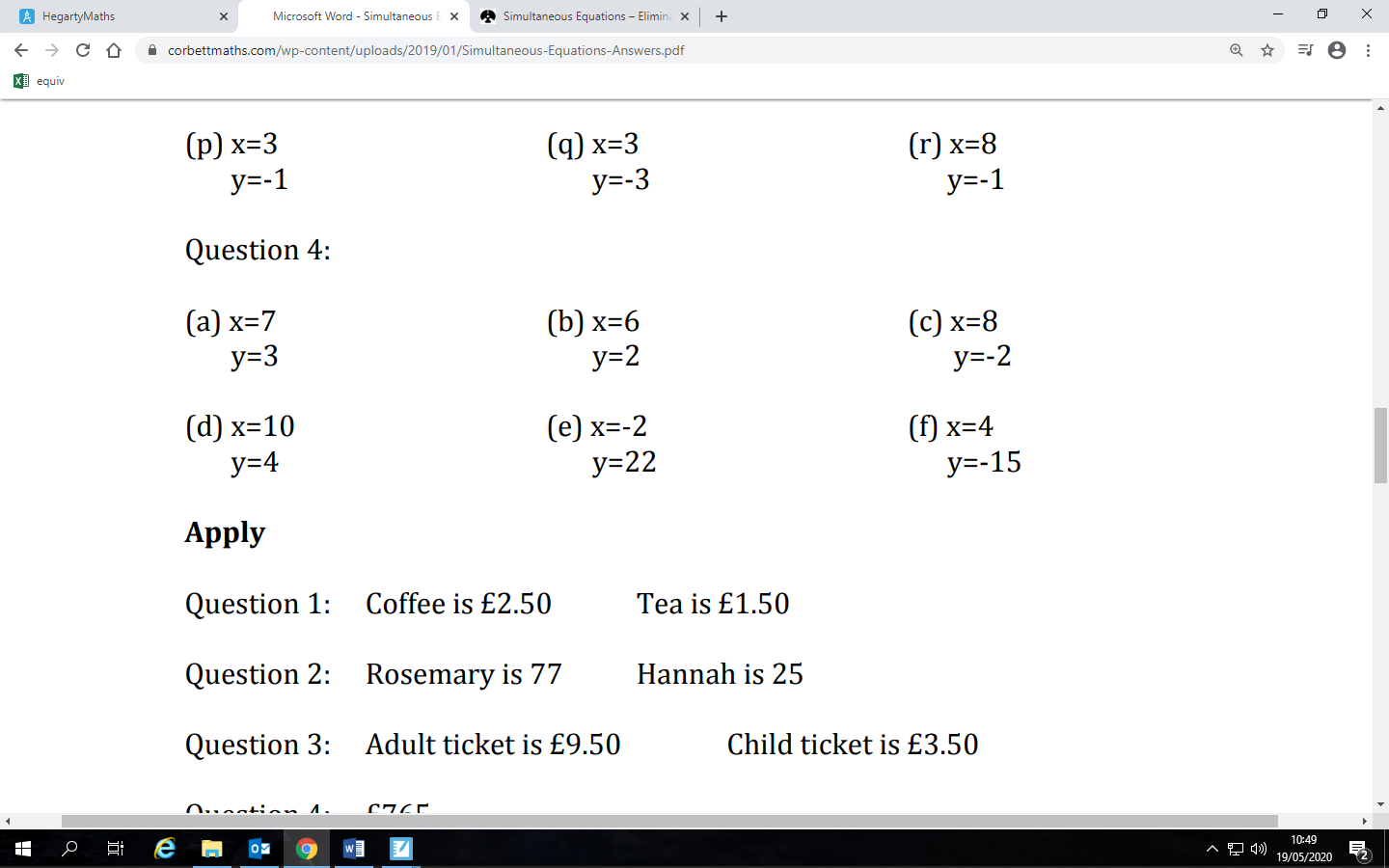 Answers 3: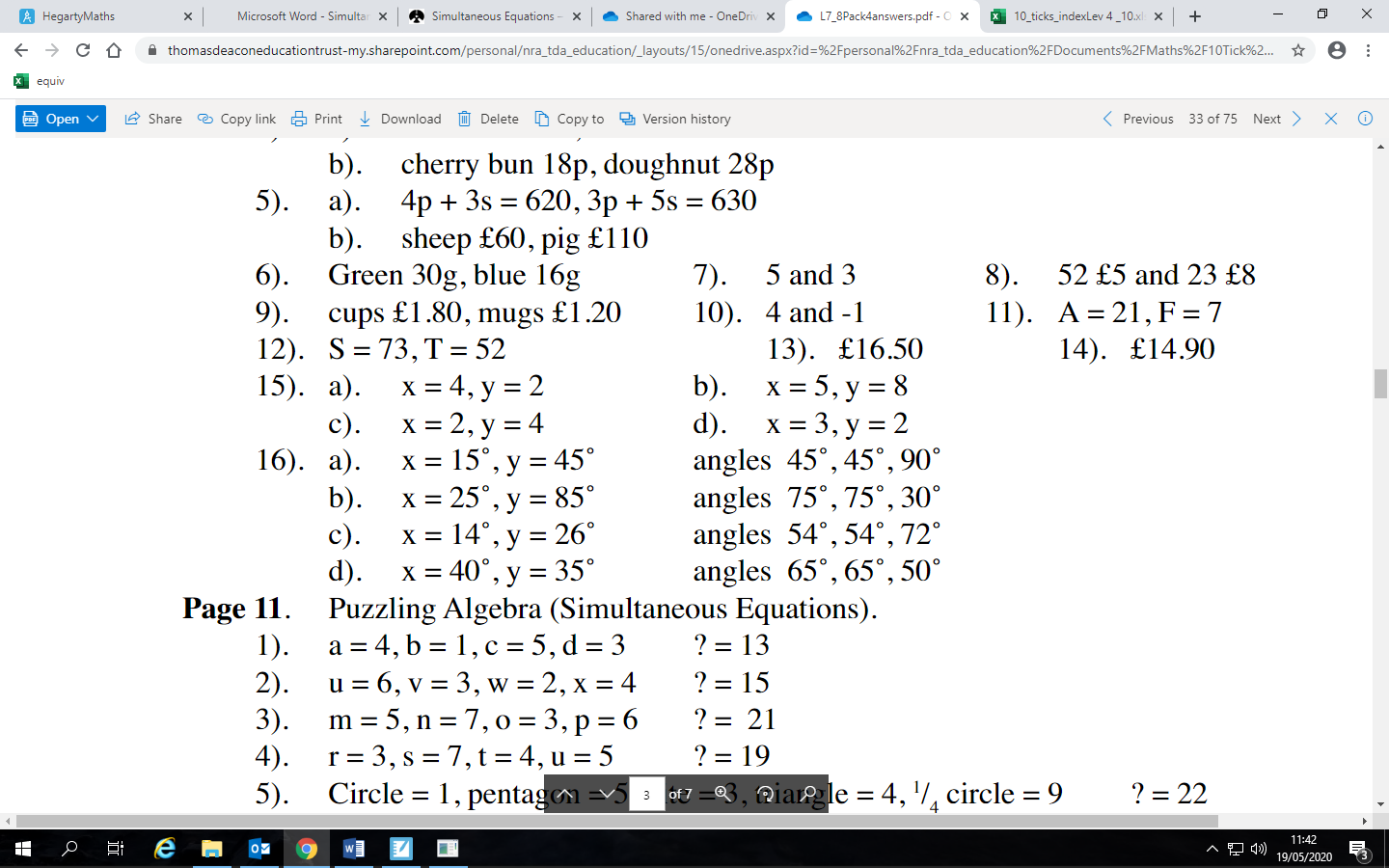 4 - AssessmentSolve the simultaneous equations: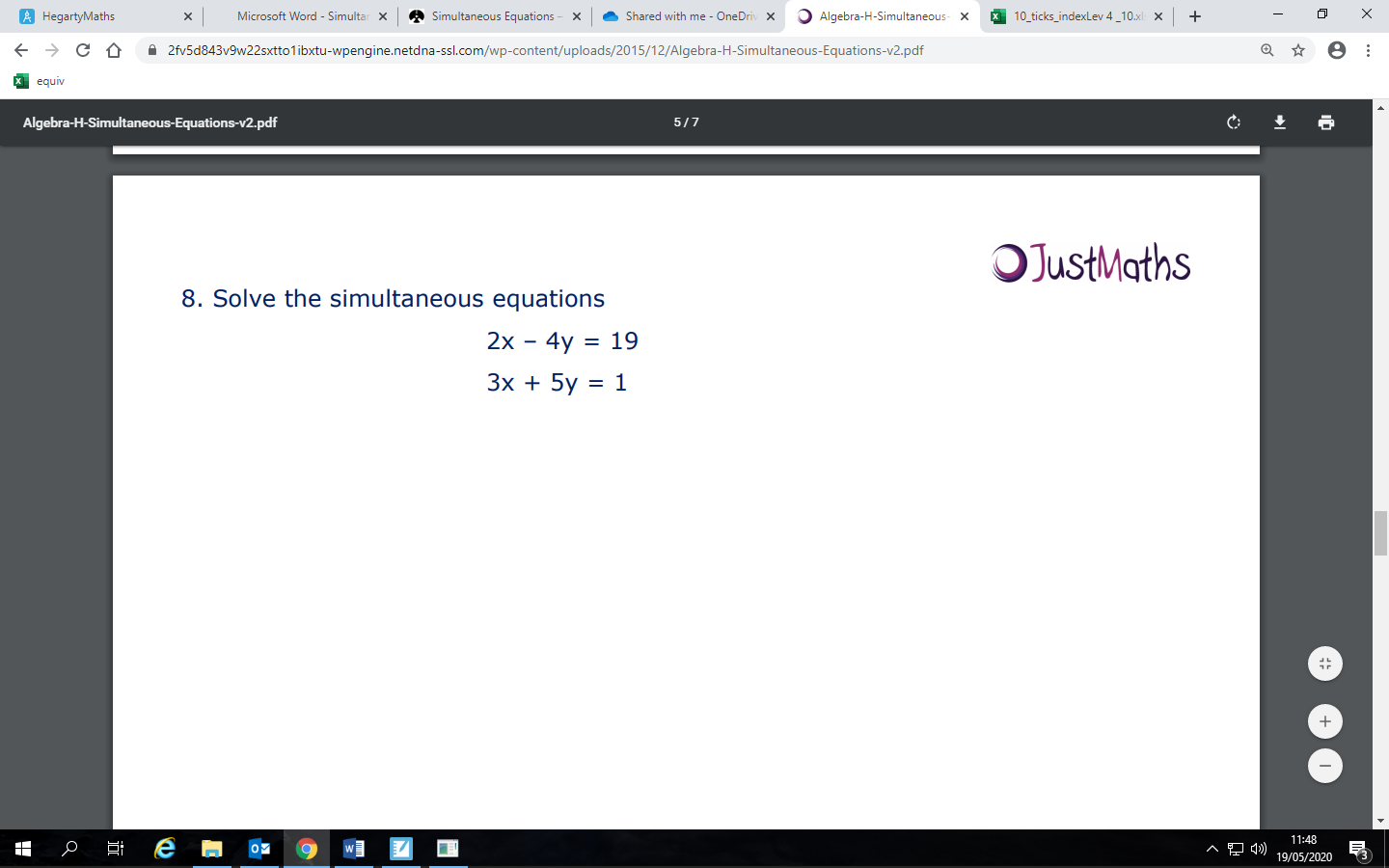 Solve the simultaneous equations: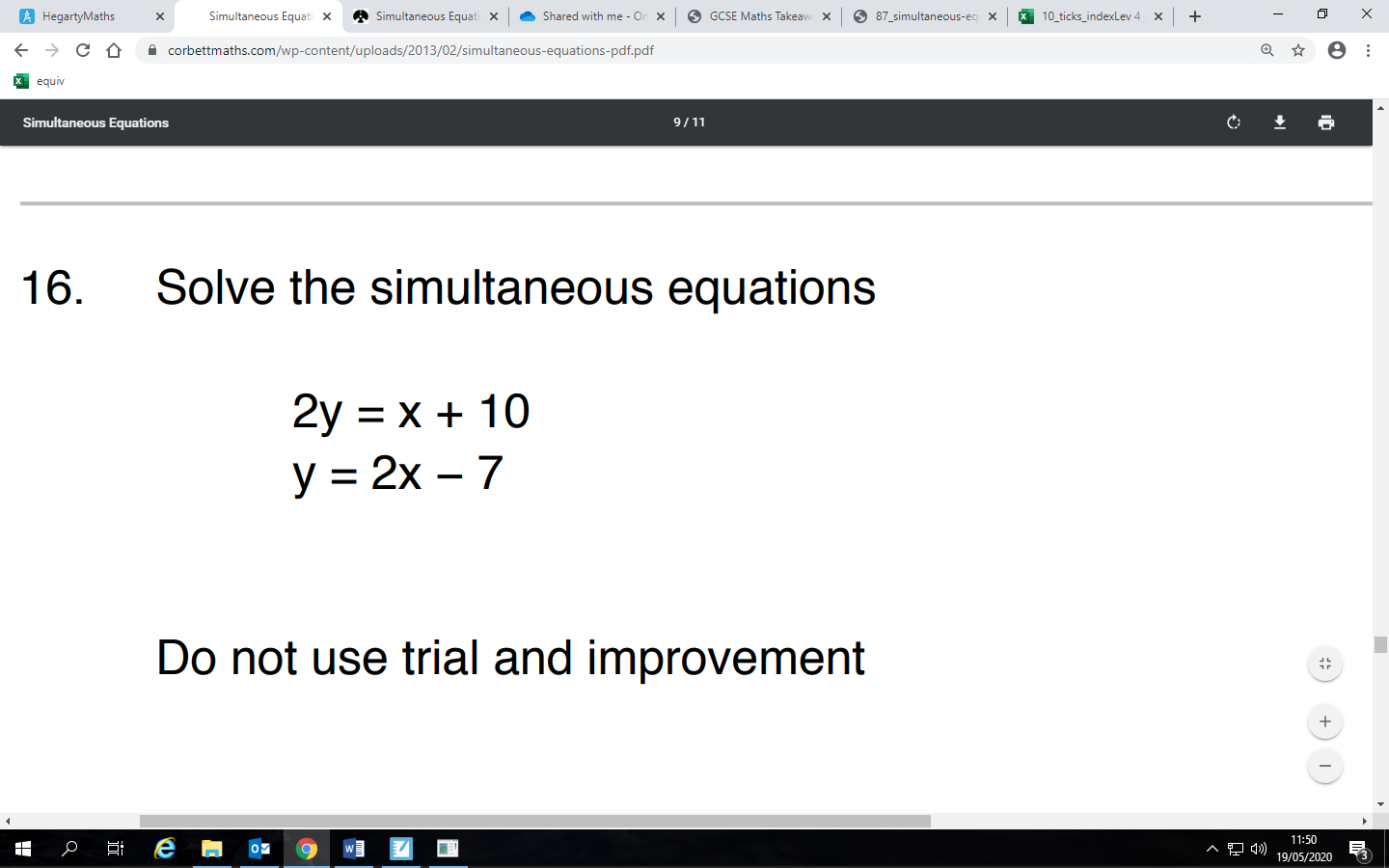 3)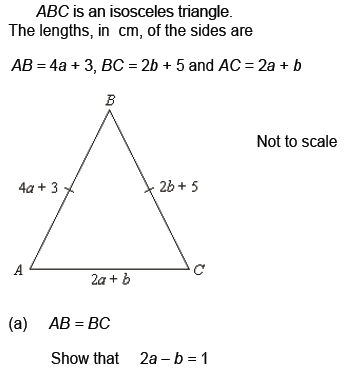 The perimeter of the triangle is 32cm. Find the values of a and b.